                                                                 Schüler-Unihockeyturnier                               OLTV                                                      Visp, 11. November 2015 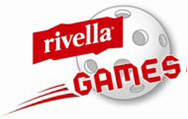 BFO „Halle 1 + 2 “  (Knaben)      Gruppe A (BFO „Halle 1“)		        Gruppe B (BFO „Halle 2“)                                                      SchlussranglisteVorrunde- Punktegleichheit: Direktbegegnung, Tordifferenz aller Spiele, erzielte Tore aller Spiele, Losentscheid!Finalrunde- Unentschieden: 2 Min. Verl. , 3 Penalty, Penalty bis zur Entscheidung!16.30 Uhr: Rangverkündigung BFO „Halle 2“1.Visp7c.Gampel 22.Brig-Glis10a.Saas-Grund3.St-Niklaus10b.St-Niklaus 24.Leuk 210c.Aletsch 15a.Aletsch 213a.Münster 15b.Fiesch13b.Leuk 17a.Aletsch 313c.Münster 27b.Gampel 1PktRangVisp             (B1)222281Gampel 1     (B2)022153Leuk 1          (B3)000005Aletsch 2      (B4)220152St-Niklaus 2 (B5)       000224PktRangBrig-Glis      (A1)220262Saas Grund  (A2)012034Leuk 2          (A3)212271Aletsch 3      (A4)020243Münster 1    (A5)000005ZeitBFO Halle 1Resultat13.35-13.45Brig-Glis (A1)  :  Saas Grund (A2)6:113.48-13.58Leuk 2 (A3)  :  Aletsch 3 (A4)3:014.01-14.11Münster 1 (A5) : Brig-Glis (A1)0:814.14-14.24Leuk 2 (A3)  :  Saas Grund (A2)1:114.27-14.37Aletsch 3 (A4)  :  Münster 1 (A5)4:014.40-14.50Brig-Glis (A1)  :  Leuk 2 (A3)1:314.53-15.03Saas Grund (A2)  :  Münster 1 (A5)5:015.06-15.16Aletsch 3 (A4) :  Brig-Glis (A1)1:215.19-15.29Münster 1 (A5)  :   Leuk 2 (A3)0:715.32-15.42Aletsch 3 (A4)  :  Saas Grund (A2)1:0ZeitBFO Halle 2Resultat13.35-13.45Visp (B1)  :  Gampel 1 (B2)4:113.48-13.58Leuk 1 (B3)  :  Aletsch 2 (B4)2:814.01-14.11St-Niklaus 2  (B5) : Visp (B1)0:714.14-14.24Leuk 1 (B3)  :  Gampel 1 (B2)0:314.27-14.37Aletsch 2  (B4)  :  St-Niklaus 2  (B5)2:114.40-14.50Visp  (B1)  :  Leuk 1 (B3)8:014.53-15.03Gampel 1 (B2)  :  St-Niklaus 2  (B5)6:515.06-15.16Aletsch 2 (B4) :  Visp (B1)0:515.19-15.29St-Niklaus 2  (B5)  :   Leuk 1 (B3)6:115.32-15.42Aletsch 2  (B4)  :  Gampel 1 (B2)2:2ZeitBFO Halle 2Resultat15.47-15.57½ Final-B   Erster Grp. B  : Erster Grp. C                Visp    :  St-Niklaus 13:216.02-16.12Platz 1-2Sieger ½ Final A  : Sieger ½ Final                         Brig-Glis   :  Visp0:2ZeitBFO Halle 1Resultat15.47-15.57½ Final-AErster Grp. A      :  Bester Zweiter Grp. A/BC           Leuk 2       :    Brig-£glis1:316.02-16.12Platz 3-4Verlierer ½ Final A  : Verlierer ½ Final B    Leuk 2    :    St-Niklaus 12:3